Lycée  Ibn Khaldoun Siliyana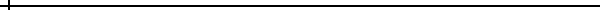 Exercice 1 : Créez un dossier nommé par votre nom et prénom sur le bureau.Créer une nouvelle animation flash portant votre nom et prénom et comportant deux séquences.L a première séquence, présente une roue qui tourne sur un plan. (Indication : Vous devez utiliser l’animation image par image).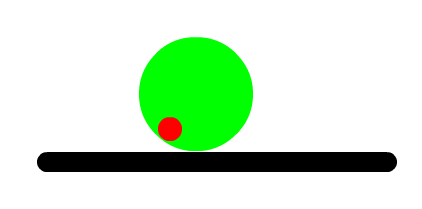 Créer  deux calques, le premier appelé « Plan » alors que le deuxième appelé « roue ».Le calque « Plan » comporte le plan sur lequel la roue tourne qui doit s’afficher jusqu’à l’image 9. (Le plan est dessiné par l’outil pinceau avec une épaisseur de trait égale à 20).Le calque « Roue », contient la roue qui va tourner. A chaque image, vous allez juste attribuer à l’image clé une rotation de 45°.La deuxième séquence, présente le déplacement de la lune autour de la terre.(Indication : -   Vous  devez utiliser l’interpolation de mouvement avec guide.Le cercle qui présente la lune doit être un symbole).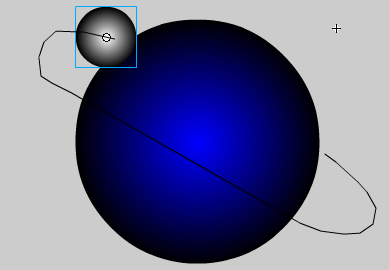 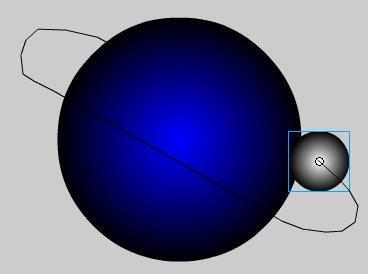 Créer deux calques, le premier appelé « terre » qui doit contenir la terre et le deuxième appelé « lune » qui doit contenir la lune.Créer le calque guide et tracer la trajectoire de mouvement en utilisant l’outil plume.A la fin du travail, vous masquez le calque guide.et vous attribuez le couleur noir à l’arrière plan de la scène.Matière : InformatiqueDevoir de ContrôleN °1Année Scolaire2014/2015Prof : Mme Wafa ELYOUSFI ALOUANEDevoir de ContrôleN °1Année Scolaire2014/2015Classe : 4éme SI (TIC)Devoir de ContrôleN °1Année Scolaire2014/2015Durée : 30 mn Devoir de ContrôleN °1Année Scolaire2014/2015